8. Регламентирование работы с семьей, родителями:1. День консультации для родителей –  последняя суббота каждого месяца с 14  часов до 15 00 часов в МБОУ СОШ с. Дзуарикау и по необходимости.2. Посещение семьей обучающихся – последний четверг каждого месяца и по необходимости.3.Родительские собрания  в последний день четверти и по необходимости.9. Регламентирование работы школьной библиотеки:Библиотека работает по графику:900 - 1600  ежедневно  четверг – методический деньвоскресенье - выходной10. Регламентирование работы школьной столовой:Столовая работает для 1-4 классов по графикуЗавтрак ежедневно - перемена после  второго  урока     1005   -  20  минут.11. Промежуточная аттестация обучающихсяУчебный год на уровне начального общего и основного общего образования делится на четыре четверти, на уровне среднего общего образования – на два полугодия.      Промежуточная аттестация проводится по итогам освоения образовательных программ: –во 2-4 классах, 5-9 классах – за четверти и за год;–в 10-11 классах – за полугодия и за год. Промежуточная аттестация обучающихся проводится в соответствие с действующим школьным Положением о формах, периодичности и порядке текущего контроля успеваемости и промежуточной аттестации обучающихся. Промежуточная аттестация в 1-11 классах проводится в конце учебногогода по всем предметам учебного плана. По русскому языку и математике в письменной форме. По остальным предметам промежуточная аттестация обучающихся может проводиться в любых формах. Основные формы промежуточной аттестации:Диктант с грамматическим заданиемКомплексная работаКонтрольная работаЗачетПрактическая работаИзложениеСочинениеТестовая работаСроки и формы проведения  промежуточной аттестации утверждаютсяприказом директора школы  не позднее 4-х недель до окончания учебного года. При изучении элективных курсов, на изучение которых отводится 34 и менее часов в год, применяется зачётная («зачёт», «незачёт») система оценивания как оценка усвоения учебного материала.По курсам ОРКСЭ, ТКО, шахматы  вводится безотметочное обучение. Применяется зачётная система («зачёт», «незачёт»). Объектом оценивания по данному курсу становится нравственная и культурологическая компетентность ученика, рассматриваемые как универсальная способность человека понимать значение нравственных норм, правил морали, веры и религии в жизни человека, семьи, общества, воспитание потребности к духовному развитию, которая проводится в виде проведения систематизированных упражнений и тестовых заданий разных типов.12. Итоговая аттестация учащихся 9, 11 классов.     Сроки проведения государственной (итоговой) аттестации  обучающихся  9, 11 классов устанавливаются ежегодно Федеральной службой по надзору в сфере образования и науки (Рособрнадзором) и Министерством образования и науки РСО - Алания.13. Система оценивания знаний, умений и навыков обучающихся:   Текущий контроль успеваемости обучающихся Школы осуществляется учителями во 2-4 классах по четырехбальной системе (минимальный балл - 2; максимальный балл- 5) и в 5-11 классах по пятибалльной системе (минимальный балл- 1; максимальный балл- 5). Учитель, проверяя и оценивая работы (в том числе контрольные), устные ответы обучающихся, достигнутые ими навыки и умения, выставляет отметки в электронный журнал и дневник обучающегося. Промежуточные итоговые отметки в баллах выставляются за четверти во 2-9 классах и в конце полугодия в 10-11 классах. В конце учебного года выставляются итоговые годовые отметки.    В 1 классе балльное оценивание знаний обучающихся не проводится, формируется портфолио достижений обучающегося.    В случае несогласия обучающегося, его родителей (законных представителей) с годовой отметкой обучающемуся предоставляется возможность сдать экзамен по соответствующему предмету комиссии, образованной педагогическим советом._ Выставление неудовлетворительных отметок в ходе текущего контроляуспеваемости не допускается в адаптационный период:в начале учебного года:учащимся, перешедшим на новый уровень общего образования, в течение месяца; остальным учащимся – в течение первых  2-х недель;учащимся, приступившим к изучению нового предмета учебного плана - в течение месяца;на первых (1-2) уроках после каникул;на первых (1-2) уроках после длительного отсутствия учащегося по уважительной причине. 14. Пятидневные учебно-полевые сборы в соответствии с совместным приказом Министерства обороны Российской Федерации и Министерства образования Российской Федерации от 24.02.2010г. №96/134 «Об утверждении инструкции об организации обучения граждан Российской Федерации начальным знаниям  в области обороны и их подготовки по основам военной службы» на основании утвержденного отделом образования учебного плана и программы проведения учебно-полевых сборов с юношами 10-х классов.15.Обучение и воспитание в школе ведется на русском языке, изучается иностранный (английский) язык, а также  предоставлено право на изучение родного (осетинского) языка и литературного чтения на родном (осетинском) языке. 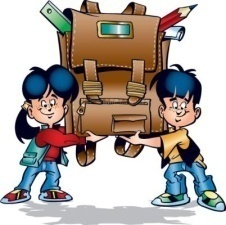 	             Директор    МБОУ СОШ с.Дзуарикау                                                              __________________ Р.К.ГаздановаГОДОВОЙ КАЛЕНДАРНЫЙУЧЕБНЫЙ ГРАФИКМБОУ СОШ с. ДзуарикауНА 2019 -2020 УЧЕБНЫЙ ГОД(компонент организационного раздела ООП соответствующего уровня общего образования)   Годовой календарный  учебный график  МБОУ СОШ с. Дзуарикау на  2019 -2020 учебный год наряду с учебным планом, расписанием учебных занятий, расписанием звонков является одним из основных документов, регламентирующих  организацию образовательного процесса.   Нормативную базу Годового календарного учебного графика МБОУ СОШ с. Дзуарикау составляют:Федеральный закон «Об образовании в Российской Федерации» от 12.12.2012годаТиповое положение об образовательном учреждении (в редакции Постановления Правительства Российской Федерации № 196 от 19. 03. 2001 г. с изменением)Гигиенические требования к условиям обучения в  образовательных учреждениях. СанПиН 2.4.4.2599-10 Рекомендаций МОН РСО-Алания;Устав МБОУ СОШ с. ДзуарикауЛицензия  Свидетельство о государственной аккредитацииРешение Педагогического совета (протокол № 1 от 30.08. 2019 г.)Правил внутреннего трудового распорядка.Приказы директора школы:О режиме работы школы на учебный годОб организации питанияОб организованном окончании четверти, полугодия, учебного годаО работе в выходные и праздничные дни.Расписания:Учебных занятий,Занятий дополнительного образования в ОУ (кружки, секции, отделения и т.д.),Занятий внеурочной деятельности с  1 по 9  класс,Графики дежурств:классных коллективовпедагогов на этажах, рекреациях и в столовой школыдежурных администраторов Должностные обязанности:дежурного администраторадежурного учителядежурного класса.       Годовой календарный  учебный график обсужден и принят Педагогическим советом школы и утвержден приказом директора школы.  Изменения в годовой календарный учебный график вносятся приказом директора по согласованию с Педагогическим советом школы.       Годовой календарный  учебный график МБОУ СОШ с. Дзуарикау учитывает в полном объеме возрастные психофизические особенности учащихся и отвечает требованиям охраны их жизни и здоровья.Режим работы устанавливается: понедельник – пятница с 08.00 до 17.00 часов; суббота с 08.00 ч до 15.00 часов, в выходные и праздничные дни (установленные законодательством Российской Федерации) образовательное учреждение не работает. На период школьных каникул приказом директора устанавливается особый график работы.1.Начало учебного года   2019-2020 учебный год начинается 4 сентября 2019 года и заканчивается 1 июля 2020 года.Регламентирование образовательного процесса на год: Продолжительность учебного года составляет:1 класс –  33 учебные недели;2-8 классы – не менее 34 учебных недель;9 и 11 классы 33 учебные недли и экзаменационный период.10 класс – не менее 34 учебных недели и время на проведение учебных сборов по основам военной службы.    По решению Управления образованием АМСУ Алагирского района и педагогического совета МБОУ СОШ с.Дзарикау продолжительность учебного года во 2-8, 10 классах может быть изменена в пределах от 34 до 37 учебных недель.    Формой освоения образовательных программ МБОУ СОШ с.Дзарикау является очная форма обучения.     В целях создания условий для организованного проведения учебного года, обеспечения безопасности жизни и здоровья школьников, реализации единого плана мероприятий для обучающихся в каникулярное время в 2019/20 учебном году устанавливаются в соответствии с письмом Министерства образования и науки РСО-Алания от 18.09. 2019 года  №1333 «О рекомендуемых сроках каникул в 2019-2020 учебном году» следующие сроки каникул:    Учебный год в ОУ начинается 4 сентября 2019 года и делится на четыре неравные по продолжительности четвертиОкончание учебного года определяется в соответствии с календарным учебным графиком образовательного учреждения и расписанием экзаменов государственной (итоговой) аттестации. Продолжительность каникул в течение учебного года составляет 30 календарных дней ирегулируется ежегодно Годовым календарным учебным графиком с соблюдением сроков каникулярного времени указанных в ежегодных распоряжениях МОН РСО - Алания,       летом – 8 недель.Летние каникулы:класс – с 26.05.2020 года по 31.08.2020 года.2-10 классы – с 31.05.2020 года по 31.08.2020 года.Летние каникулы в 10 - классе устанавливаются с учетом графика проведения учебных сборов по обучению граждан начальным знаниям в области обороны и их подготовки по основам военной службы.    Дополнительные дни отдыха, связанные с государственными праздниками в 2019 - 2020 учебном году:Статьей 112 Трудового кодекса Российской Федерации установлены следующие нерабочие праздничные дни в Российской Федерации:
4 ноября  2019 г.             День народного единства1, 2, 3, 4, 5, 6 и 8 января — Новогодние каникулы;7 января — Рождество Христово;23 февраля — День защитника Отечества;8 марта — Международный женский день;1 мая — Праздник Весны и Труда;9 мая — День Победы;12 июня — День России;4 ноября  2020 год— День народного единства.2.  Регламентирование образовательного процесса на неделю.Продолжительность учебной недели:        1 класс 5-дневная учебная неделя;        2 – 11 классы 6- дневная учебная неделя3. Регламентирование образовательного процесса на день:Учебные занятия начинаются в 08 часов 30 минут утра. Проведение «нулевых» уроков не допускается в соответствии с санитарно-эпидемиологическими нормами и правиламиУчебные занятия проводятся в одну сменуЗанятия дополнительного образования (кружки, секции), обязательные индивидуальные и групповые занятия, элективные учебные предметы и т. п. организуются в другую для обучающихся смену с предусмотренным временем на обед, но не ранее чем через час после основных занятий (1 час 30 минут для занятий внеурочной деятельностью)В 1 классе:    используется «ступенчатый» режим обучения:в сентябре – октябре по 3 урока в день по 35 минут, в ноябре – декабре по 4 урока по 35 минут, в январе – мае по 4 урока по 45 минут;в середине учебного дня организуется динамическая пауза продолжительностью 40 минут;     В соответствии с п. 10.9, СанПиН 2.4.2.2821-10 и Республиканским базисным учебным планом для образовательных организаций Республики Северная Осетия-Алания, реализующих программы общего образования, на 2015/16 учебный год    продолжительность урока составляет 45 минутПервый звонок    8 20  -   825  -  8301 урок___8 ч 30м - 9ч 15м2 урок_  _9ч 23м - 10ч 10м    ( большая перемена )3 урок___10ч 23м - 11ч 10м 4 урок___11ч 18м- 12ч 05м    ( большая перемена ) 5 урок__ 12ч 18м - 13ч 05м     6 урок___13ч 13м - 14ч 00м7урок        14ч 08м - 14ч 55м.Требования к объѐму домашних заданийОбъем домашних заданий (по всем предметам) должен быть таким, чтобы затраты времени на его выполнение не превышали (в астрономических часах):во 2 - 3 классах -  1,5 ч., в   4 - 5 классах -  2 ч.,в   6 - 8 классах -  2,5 ч.,в   9 - 11 классах - до 3,5 чМаксимально допустимое количество часов при 6 - ти дневной учебной неделе.    Ежедневно, в целях профилактики детского дорожно-транспортного травматизма, на последних уроках в 1-4 классах проводятся пятиминутки по  соблюдению Правил Дорожного движения. 7. Регламентирование дежурства по школе   В целях создания условий для адаптации учащихся 1 класса к регламенту школьной жизни, обеспечения безопасности жизни и здоровья школьников – учитель 1 класса освобождается от дежурства по школе и организует каждую перемену первоклассников.КлассСтатус классаПредметФорма промежуточной аттестацииПериодичность промежуточной аттестации1 - 6 классыОбщеобразовательныеКомплексные работыПисьменная1 разв конце учебного года(период с 15 апреля 2020гпо 15 мая 2020 г)7-9 клОбщеобразовательныеРусский язык иматематикаПисьменная1 разв конце учебного года(период с 15 апреля 2020гпо 15 мая 2020 г)10,11 клОбщеобразовательныеРусский язык иматематика (базовая)Письменнаяконтрольная  работа в формате ЕГЭ в соответствии с кодификатором элементов содержания и требований к уровню подготовки обучающихся1 разв конце учебного года(период с 15 апреля 2020гпо 15 мая 2020 г)